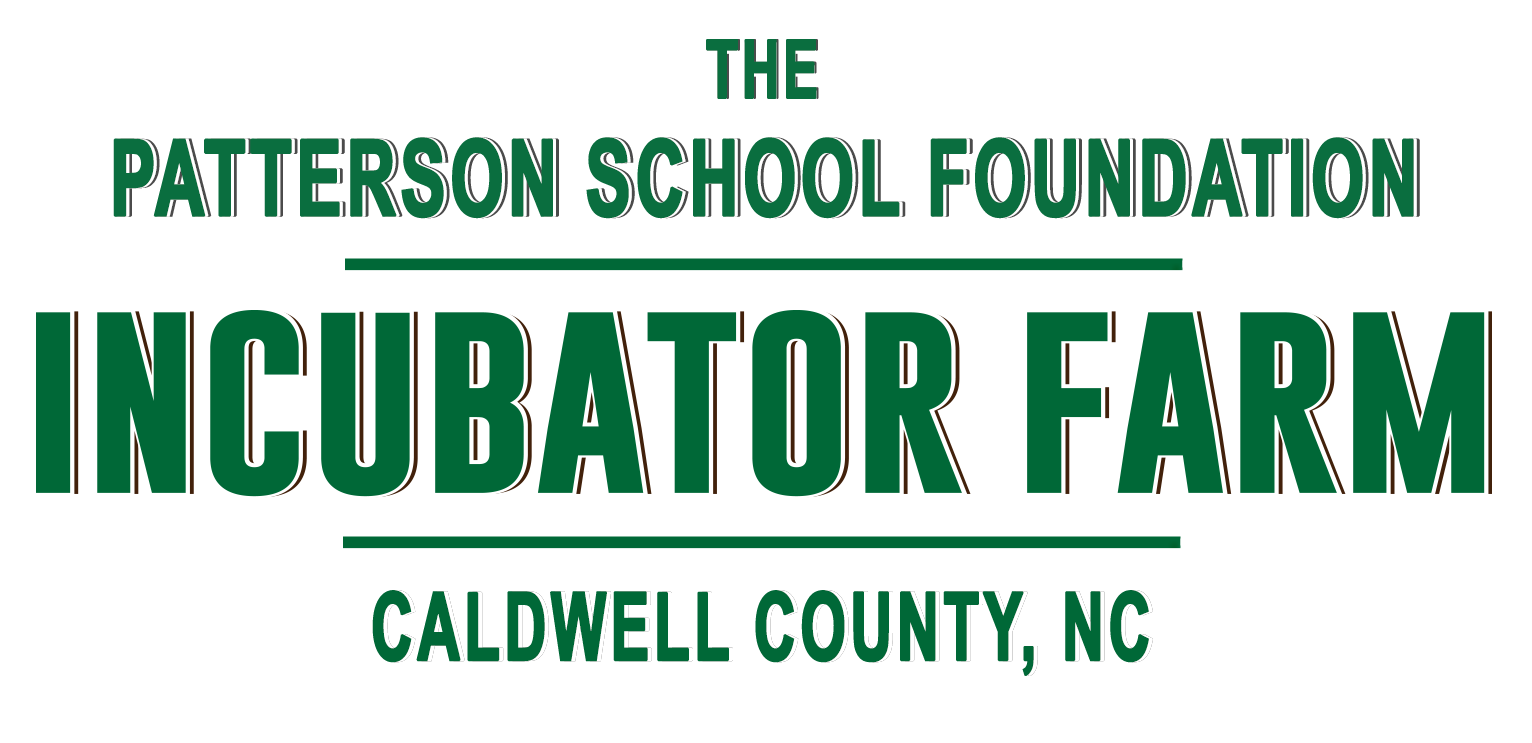 Incubator Farm ApplicationThank you for your interest in working with the Patterson School Incubator Farm. We are currently leasing housing, land, studio/office space and commercial kitchen space. After your application has been reviewed, someone will contact you to discuss your plans and schedule a tour of the property. Name:   _____________________________________________________________________________________________        Phone Number:  __________________________________________________________________________________                      Email Address: ____________________________________________________________________________________                                        Preferred method of contact: __________________________________________________________________Please check the aspects of the Incubator Farm that you are interested in:☐  Incubator Farm Program - $1,500 / year. Includes ½ acre plot, access to farm equipment, greenhouse space, wi-fi access & tuition for all Patterson School Foundation workshops.☐ Dorm Room with Shared Kitchen/Bath/Washer-Dryer - $600/ month Available monthly.  Bedrooms are approximately 12’ x 15’ and come furnished. Includes water, electricity, and wi-fi.  Work-trade option available.☐ Studio/Office - $600/ month plus $600 security deposit. Available monthly.  Rooms are approximately 12’ x 15.’ Includes water, electricity, and wi-fi.  Studio/Office space is not residential. Work-trade option is possible.☐  Kitchen Usage - $350/ Month for access on one day each week with a $350 security deposit. This also secures you 1/7th of the walk-in refrigerator and freezer space.  Alternatively, one may rent kitchen usage hourly, as available.  Renters must have content insurance and liability insurance.  Availability is limited.  Fully describe your plans and why you think you might be a good fit for our Incubator Farm Program:__________________________________________________________________________________________________________________________________________________________________________________________________________________________________________________________________________________________________________________________________________________________________________________________________________________________________________________________________________________________________________________________________________________________________________________________________________________________________________Describe your previous experience:____________________________________________________________________________________________________________________________________________________________________________________________________________________________________________________________________________________________________________________________________________________________________________________________________________________________Desired Start date: __________________________________________________________Any other information (links, personal bio, questions, etc.):____________________________________________________________________________________________________________________________________________________________________________________________________________________________________________________________________________________________________________________________________________________________________________________________________________________________Thank you! Someone from the Incubator Farm will be in touch with you shortly. For more information, check out www.pattersonschoolfoundation.org/if 